令和４年度有価物集団回収　実施計画等予定書１．団体名２．実施予定月日実施回数が少ない団体は、回数を増やしていただくと、回収量が増加します。ご検討をお願いいたします。（申請書を提出した後で、回数を増やすこともできます）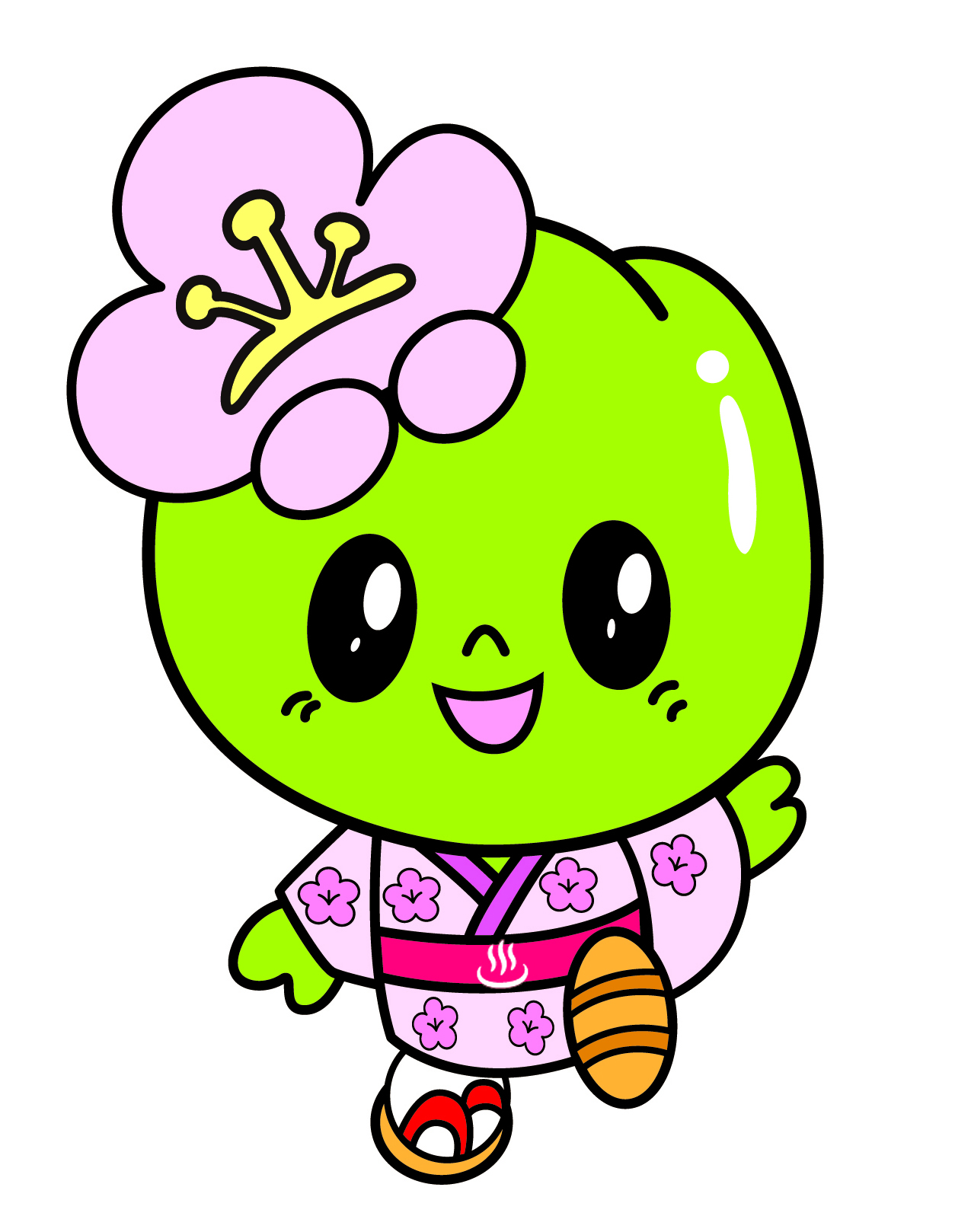 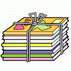 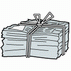 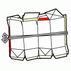 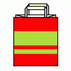 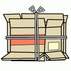 